28. 04. 2020 r.XXVIII krąg tematyczny: Maj jest kolorowyTemat 136. Wiosna w pełniMierzymy miarką centymetrową – obliczamy w zakresie 20. Mierzymy wybrane przez siebie przedmioty i pomiary zapisujemy w zeszycie do matematyki.Wykonujemy zadania w ćwiczeniu (str. 30 i 31).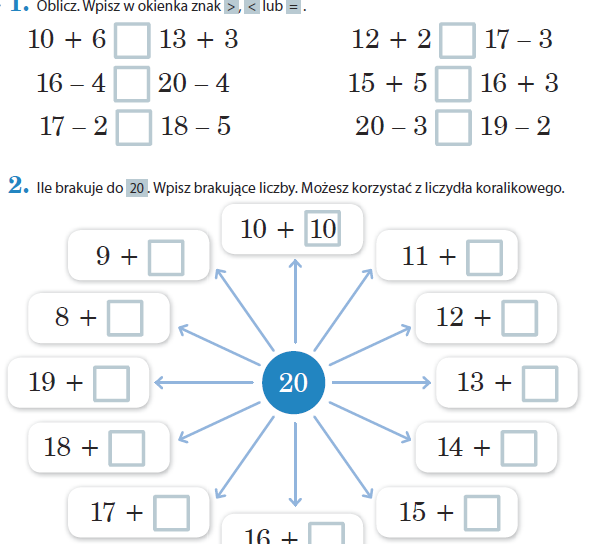 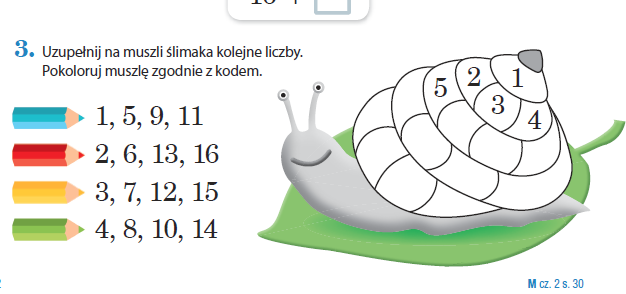 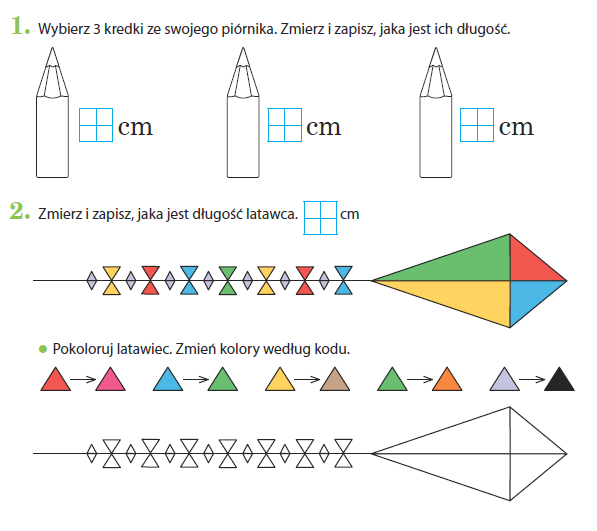 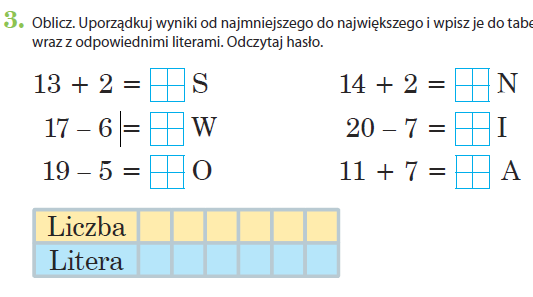 Udzielamy odpowiedzi na pytania do wysłuchanych tekstów: opowiadania Rafała Witka „Tajemnica zaginionej książki” i wiersza Barbary Stępień „Wiosenna łąka”. Nasze emocje – dyskutujemy na temat odwagi. Wypowiadamy się na temat zmian zachodzących w przyrodzie na podstawie obserwacji. Udzielamy pisemnej odpowiedzi w zeszycie na pytanie: Jakie zwierzęta można spotkać na wiosennej łące? Ćwiczymy czytanie.Edukacja plastyczna„Wiosenna  łąka” – malujemy obraz farbami lub kredkami.Wych. Fiz.https://www.youtube.com/watch?v=1JE_-hP1omo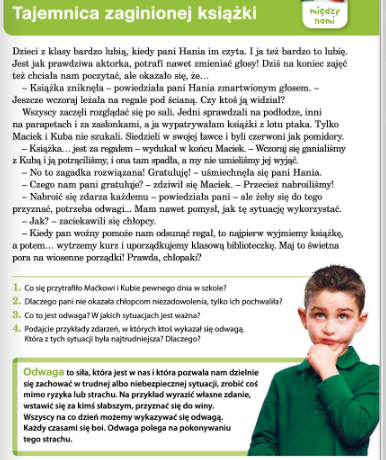 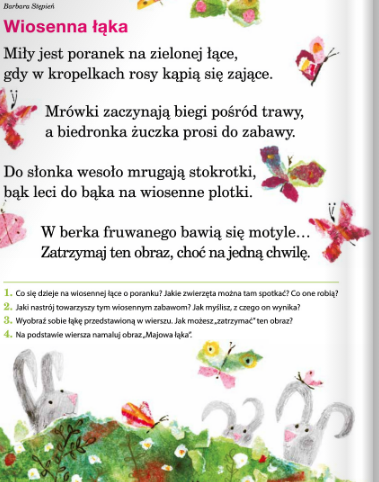 Wykonujemy zadania w ćwiczeniu.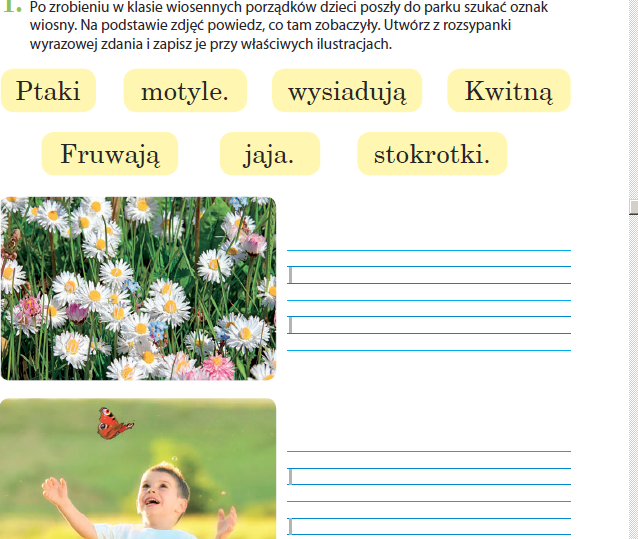 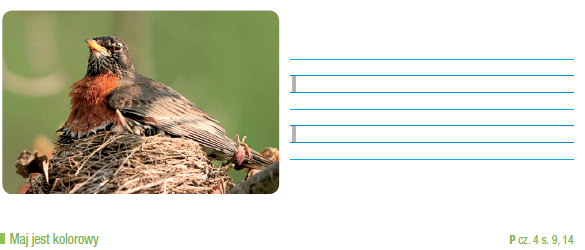 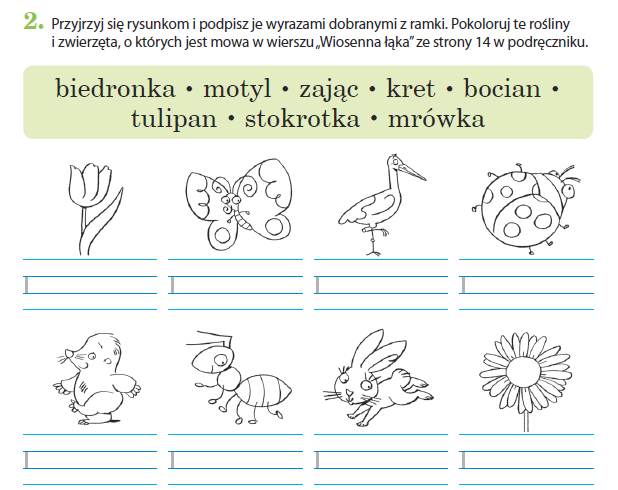 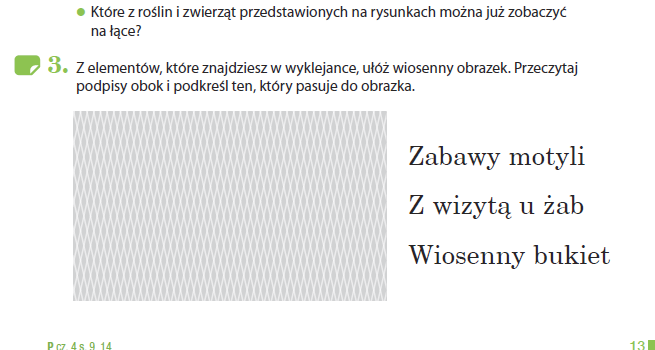 